DIGITALNO PODROČJE V PROGRAMU OBZORJE EVROPA(Grozd 4 - Digitalno in Evropski svet za inovacije - EIC)na Fakulteti za elektrotehniko, računalništvo in informatiko (FERI) Univerze v Mariboru~ predavalnica G2-Alfa, Koroška cesta 46, MARIBOR ~27. november 2023PROGRAMDogodek moderira: Maja Peharc, MVZI09:30			Prihod in registracija udeležencev09:45			Uvodni nagovor red. prof. dr. Gorazd Štumberger, dekan, FERI dr. Tomaž Boh, v.d. direktorja Direktorata za znanost in inovacije, MVZI 10:00	Nacionalne kontaktne točke (NKT) Obzorja Evropa: kdo smo in kakšne naloge opravljamo?mag. Darija Valančič, Nacionalna koordinatorka NKT, MVZI	10:10	Predstavitev FERI s poudarkom na izkušnjah s programom Obzorje Evropa in pomembnost ter vloga digitalizacijeizr. prof. dr. Marko Hölbl, Prodekan za raziskovalno dejavnost, FERI  doc. dr. Aida Kamišalić Latifić, državna sekretarka na Ministrstvu za digitalno preobrazbo10:30	Predstavitev razpisov v letu 2024 iz Delovnega programa 2023-2024 za digitalno področje Grozda 4 ter možnosti financiranja iz EICDigitalno področje Grozda 4, dr. Andreja Umek Venturini, MVZIEIC Evropski svet za inovacije, dr. Igor Milek, SPIRIT Slovenijarazprava – 15 min 11:45	ODMOR – 30 min12:15	Predstavitev uspešnih prijaviteljev v Obzorju Evropa s poudarkom na priložnostih, izzivih in izkušnjah sodelovanjaProjekt HybridNeuro, prof. dr. Aleš Holobar, FERIProjekt Green.Dat.AI, mag. Daniel Copot, ITC Murska Sobota / DIH AgrifoodProjekt EIC Accelerator, prof. dr. Aleksandra Lobnik, IOS d.o.o. 13:00	Okrogla miza z uspešnimi prijavitelji 13:45			Povzetek – moderatorka	Pogostitev in mreženjeOmogočen bo tudi prostor za bilateralne sestanke v G2-P03.OBZORJE EVROPA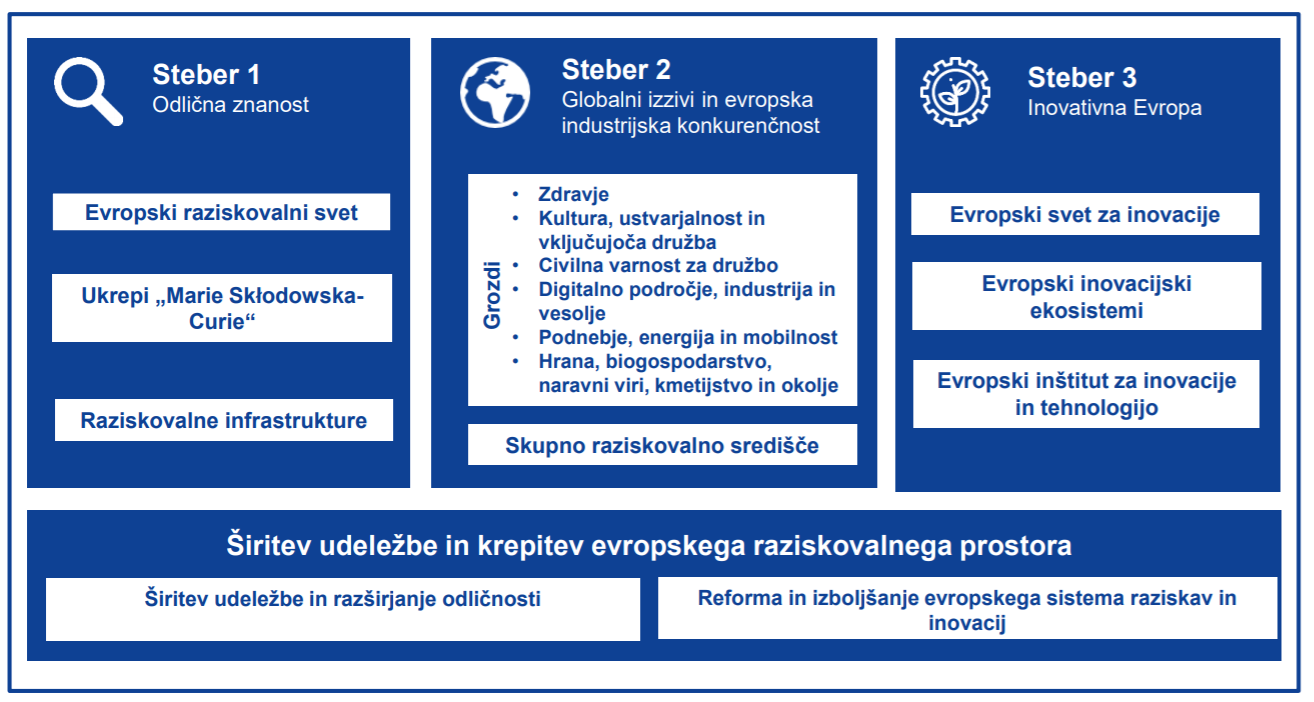 